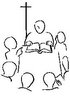 SLOVO NA DNES: Iz 66,10-14; Ž 65; Gal 6,14-18; Lk 10,1-12.17-20Pomôcky: Obraz Ježiša. Stopy s menami účastníkov. Veta: Vydajte sa na pochod! Vhodná pieseň. UVEDENIE: Skutočný učeník nie je ten, ktorý si necháva pre seba radostné objavovanie  dobrej zvesti, ale ten, ktorý cíti potrebu zvestovať ju ostatným.Úvodná modlitbaPane Ježišu,Ty si si vyvolil učeníkov,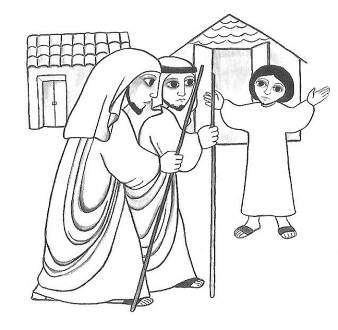 aby išli ohlasovať Tvoje kráľovstvo, a aby vydávali o Tebe svedectvo.Ty si ich vyslal bez ničoho, bez kapsy, bez mešca, bez obuvi. Išli len v Tvojom mene, aby sa prostredníctvom nich prejavovala tvoja prítomnosť a tvoje pôsobenie.A v tejto chvíli, keď začíname uvažovať o tvojom Slove, prosíme Ťa, aby sme aj mali mali Ducha Svätého, aby sme mohli preniknúť a hlbšie pochopiť tvoje Slovo.Aby sme Ťa viacej spoznávali, aby sme objavovali tvoju prítomnosť v našom okolí a aby sme žili tak, ako od nás žiadaš.Daj nám, Pane, tvojho Ducha Svätého.ZOŠLI, PANE, SVOJHO DUCHA, ABY OBNOVIL NAŠE SRDCIA.Povzbudenie: Na ceste smerom do Jeruzalema sa Pán rozhodne poslať početnú skupinu svojich učeníkov pred sebou. Dal im pokyny o misii, ktorú mali vykonať. Neskôr, keď sa vrátili späť spokojní, Ježiš im pomáha vyjadriť tú pravú podstatu dosiahnutého úspechu. Počúvajme.Potom si Pán vyvolil iných sedemdesiatich dvoch a po dvoch ich poslal pred sebou do každého mesta a na každé miesto, kam sa chystal ísť. A povedal im:- Žatva je veľká, ale robotníkov málo. Preto proste Pána žatvy, aby poslal robotníkov na svoju žatvu! Choďte! Hľa, posielam vás ako baránkov medzi vlkov. Nenoste mešec, ani kapsu, ani obuv a cestou nikoho nepozdravujte! Keď vojdete do niektorého domu, najprv povedzte: “Pokoj tomuto domu!” Ak tam bude syn pokoja, váš pokoj na ňom spočinie; ak nie, vráti sa k vám.V tom dome potom ostaňte, jedzte a pite, čo majú, lebo robotník si zaslúži svoju mzdu.Neprechádzajte z domu do domu! A keď prídete do niektorého mesta a príjmu vás, jedzte, čo vám predložia, uzdravujte chorých, čo sú v ňom, a povedzte im: “Priblížilo sa k vám Božie kráľovstvo.”Keď prídete do niektorého  mesta a neprijali by vás, vyjdite do jeho ulíc a povedzte: “Striasame na vás aj prach, čo sa nám vo vašom meste prilepil na nohy. Ale vedzte, že sa priblížilo Božie kráľovstvo!” - Hovorím vám, že Sodomčanom bude v onen deň ľahšie ako takému mestu.Sedemdesiati dvaja sa vrátili natešení a hovorili mu:- Pane, aj zlí duchovia sa nám poddávajú v tojom mene.On im povedal: “Videl som Satana padať z neba ako blesk. Hľa, dal som Vám moc šliapať po hadoch a škorpiónoch i po všetkej sile nepriateľa a nič vám neuškodí. No neradujte sa z toho, že sa vám poddávajú duchovia, ale radujte sa, že sú vaše mená zapísané v nebi.”Otázky k prečítanému:Koľko učeníkov vyslal Pán tentokrát? Prečo to robí? Kam ich vysiela?Akú misiu majú vykonať vyslaní učeníci?Aké odporúčania im dáva Ježiš? Aké postoje majú mať učeníci?Čo hovorí text o prijatí, ktoré budú mať učeníci? Ako majú reagovať, keď budú odmietnutí?Ako sa vrátili učeníci z misie? Čo rozprávajú Ježišovi? Čo im odporúča Pán?Povzbudenie:  V biblickej symbolike povedať 70 (alebo 72) znamená to isté, ako povedať “všetci”. Misionárska zodpovednosť Cirkvi nemôže spadať len na niekoľkých. Každý Kresťan a každá Kresťanka  musia byť svedkami Dobrej Zvesti.“Pán  vyvolil iných sedemdesiatich (dvoch)...” Ako obohacuje môj život viera v Ježiša, ako sa nám ukazuje v tejto pasáži?  “.. a poslal ich pred sebou...”  Cítim sa vyslaný? Akým spôsobom zapájam misionársku dimenziu do svojho spôsobu života a ako chápem svoj kresťanský záväzok? “A povedal im tieto pokyny...” Ktorý z pokynov daných Ježišom považujem za ten najaktuálnejší a najpoužiteľnejší pre môj život, pre moje spoločenstvo, pre našu Cirkev? Prečo?Nechávamm sa napĺňať Božou milosťou, aby som mal dostatok síl ohlasovať Evanjélium? Robím niečo preto, aby “bolo moje meno zapísané v nebi”? Povzbudenie: Oveľa skôr, ako sa to stalo našou úlohou, príchod Nebeského Kráľovstva je dielom Pánovým. Preto by sme mali žiadať Pána žatvy, aby nám poslal robotníkov, ktorý by ho ohlasovali svojím slovom a svedectvom života. Po krátkej osobnej modlitbe sa môžeme nahlas podeliť so svojou modlitbou, obracajúc sa vždy k Bohu prostredníctvom chvál, vzdávania vďaky a dôverných prosieb. Žalm 65 Povzbudenie: Svätý Vincent takto vyjadruje radosť z misionárstva:Bratia moji, naozaj sa cítime šťastní z toho, že môžeme naplno vyjadrovať povolanie Ježiša Krista? Kto môže lepšie poukázať na spôsob života, aký viedol Ježiš Kristus na Zemi, ak nie misionári? Nehovorím len o nás, ale aj o misionároch oratorianov, misionároch kresťanského učenia, misionároch kapucínov, misionárov jezuitov. Bratia moji, títo sú veľkí misionári a my nie sme viac ako len tieň z nich. Pozrite, ako idú do Južnej Ameriky, do Japonska, do Kanady, aby tam vykonávali dielo, ktoré Ježiš začal na Zemi a ktoré neopustil od toho okamihu, čo bol povolaný. Od tohto príkazu svojho Otca neprestal s tým ani na chvíľu až do svojej smrti. Predstavme si, ako nám hovorí: "Choďte, misionári, choďte! Ešte stále ste tu, keď je toľko duší, ktoré vás čakajú a ktorých spása možno závisí od vašich hlásaní a katechizmov?” (XI, 55.56)Predsavzatie: Modliť sa tento týždeň za misionársku úlohu Cirkvi. Osobitný úmysel: za apoštolské ovocie zo 42. Generálneho Zhromaždenia Misijnej Spoločnosti.                                     Záverečná modlitba“ Pane, pošli dobrých robotníkov do tvojej Cirkvi, aby boli naozaj dobrí;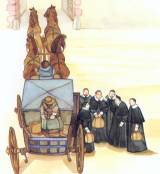 pošli dobrých misionárov,takých, ako majú byť,aby dobre pracovali v tvojej vinici;ľudí, o Bože môj,ktorí by sa nezaoberali sebou samým,ktorí by sa vedeli vzdať svojho pohodlia a hmotných majetkov,ktorí by boli naozaj dobrí, hoci by ich bolo menej.Pane, udeľ túto milosť svojej Cirkvi.Pane, vnukni mi všetky podmienky, ktoré si želáš od svojich učeníkov, ako napríklad tú, ktorá hovorí o tom, že nebudeme mať žiadnu závislosť na hmotných majetkoch.” AMEN.(SVP)Zdroje: “Tú tienes palabras de vida, Ciclo “C”; obras completas de San Vicente de Paúl.; www.lectionautas.com ; “Sigueme”, Ciclo C. Lectio Divina CELAMLectio anteriores: www.cmperu.com.pe  